Gottesdienstordnung Seelsorgeraum Region Reutte - Mai 2024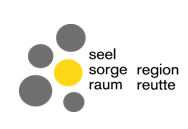 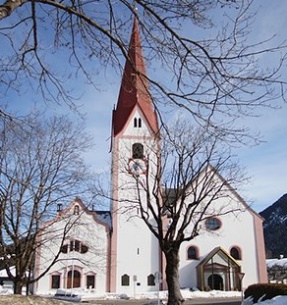 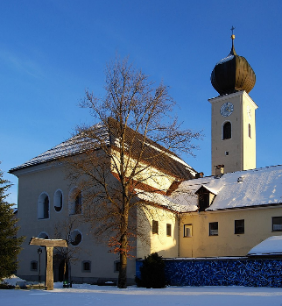 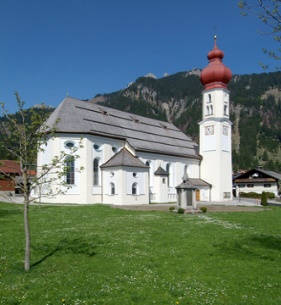 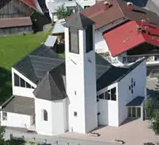 				          Hl. Peter u. Paul		        St. Anna		                      St. Martin	  	                Hl. Geist				            Breitenwang		         	         Reutte		                        Wängle		             LechaschauMittwoch, 1. Mai19.00 Hl. MesseDonnerstag, 2. Mai19.00 Hl. MesseFreitag, 3. Mai8.00 Hl. Messe, anschl. Beichtgelegenheit19.00 „Von Christus getragen“ - Abendgebet19.00 Hl. MesseSamstag, 4. Mai19.00 Breitenwang: Hl. Messe19.00 Tränke: Hl. Messe18.30 Wängle: Wortgottesdienst mit Kommunionfeier - FlorianiSonntag, 5. Mai6. Sonntag der Osterzeit9.00 Kög/Florianskapelle: Hl. Messe (bei Schlechtwetter in St.Anna)9.00 Hl. Messe10.15 Hl. MesseDienstag, 7. Mai19.00 BittgottesdienstMittwoch, 8. Mai19.00 Hl. Messe19.00 Höfen: Hl. MesseDonnerstag, 9. MaiChristi Himnmelfahrt10.15 Hl. Messe8.30 Hl. MesseFreitag, 10. Mai8.00 Hl. Messe19.00 Hl. MesseSamstag, 11. Mai19.00 Breitenwang: Hl. Messe19.00 Höfen: Wortgottesdienst mit KommunionfeierSonntag, 12. Mai7. Sonntag der Osterzeit 10.15 Hl. Messe 9.00 Hl. Messe10.15 Wortgottesdienst mit KommunionfeierDienstag, 14. Mai19.00 Hl. MesseMittwoch, 15. Mai19.00 Hl. MesseDonnerstag, 16. Mai19.00 Hl. MesseFreitag, 17. Mai8.00 Hl. Messe19.00 Hl. MesseSamstag, 18. Mai18.00 Firmung19.00 Tränke: Hl. MesseSonntag, 19. MaiPfingstsonntag9.00 Hl. Messe10.15 Hl. Messe9.00 Hl. Messe10.15 Festgottesdienst- Patrozinium Montag, 20. MaiPfingstmontag9.00 Ökumenischer GottesdienstDienstag, 21. Mai19.00 Hl. MesseMittwoch, 22. Mai19.00 Hl. MesseDonnerstag, 23. Mai19.00 Hl. MesseFreitag, 24. Mai8.00 Hl. Messe18.00 Firmung19.00 Hl. MesseSamstag, 25. Mai19.00 Hl. Messe19.00 Höfen: Hl. MesseSonntag, 26. MaiDreifaltigkeitssonntag9.00 Hl. Messe10.15 Hl. Messe9.00 Hl. Messe10.15 Hl. MesseDienstag, 28. Mai19.00 Hl. Messe19.00 Höfen: TaizégebetMittwoch, 29. Mai19.00 Hl. MesseDonnerstag, 30. MaiFronleichnam9.00 Hl. Messe mit anschl. Prozession8.30 Hl. Messe mit anschl. ProzessionFreitag, 31. Mai8.00 Hl. Messe19.00 Hl. Messe